Inversiones 2075 S.A. Céd. Jurídica 3-101-217212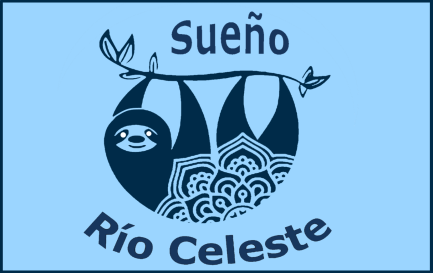 Costado Este Torre ICE CelularBijagua de Upala(506) 8370-5469info@sueno-celeste.comwww.sueno-celeste.comProtocolo Covid-19Garantizamos agua, jabón, alcohol en gel a los colaboradores y visitantesHemos implementado un sistema de check-in online, el visitante escanea un código QR y llena un formulario que sirve también de registro mensual multi-información en Excel.Limpiamos y desinfectamos las áreas públicas y el carro de aseoLos empleados en contacto con los clientes llevan mascarilla y guantesMantenemos las medidas de distanciamiento entre las personasEntregas al huésped las llaves de habitación desinfectadasEntregamos un folder (igualmente desinfectados) con toda la información sobre el pueblo y las actividades, No llevamos las maletas de los clientesHemos colocado documentos con los protocolos de estornudo, tos y saludosQueda a discreción del cliente si desea la limpieza diaria de su habitación, de toda manera el personal de limpieza no manipula sus pertenencias.La limpieza incluye la desinfección total de las habitaciones (muebles, puertas y llavines …)Nuestra sala de desayunos siendo pequeña y para cumplir con las medidas de distanciamiento desde ahora servimos los desayunos a la habitación.Todo colaborador o cliente, que presente síntomas de resfrío del COVID-19 y que ha estado en contacto con personas que fueron diagnosticadas como casos sospechosos, probables o confirmados, serán sometidos a una valoración médica por medio del servicio médico del EBAIS de Bijagua (Tel: 2466-8744) o del Hospital de Upala (Tel: 2480-0000)Ante Caso confirmado Covid - 19: nosotros aseguramos la confidencialidad de la información y protección de la identidad de las personas.Tenemos una bitácora registrando datos de presencia proveedoresEsta lista puede ser modificada en cualquier momento y de acuerdo con las directivas emitidas por las autoridades.